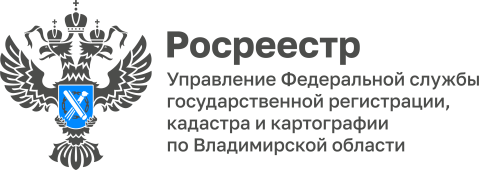 ПРЕСС-РЕЛИЗУправление Росреестра по Владимирской области информируето раскрытии информации в процедурах банкротствафизических лицСведения, подлежащие опубликованию в соответствии с Федеральным законом от 26.10.2002 № 127-ФЗ «О несостоятельности (банкротстве)» (Закон о банкротстве), при условии их предварительной оплаты включаются в Единый федеральный реестр сведений о банкротстве (ЕФРСБ) и опубликовываются в официальном издании, определенном Правительством Российской Федерации.Распоряжением Правительства РФ от 21.07.2008 № 1049-р «Об официальном издании, осуществляющем опубликование сведений, предусмотренных Федеральным законом «О несостоятельности (банкротстве)» в качестве официального издания, осуществляющего опубликование таких сведений, определена газета «Коммерсантъ».Перечень сведений, раскрытие которых предусмотрено Законом о банкротстве в отношении процедур банкротства физических лиц, закреплен в статье 213.7 Закона.Как следует из пункта 2 статьи 213.7 Закона о банкротстве в ходе процедур, применяемых в деле о банкротстве гражданина, обязательному опубликованию подлежат сведения:- о признании обоснованным заявления о признании гражданина банкротом и введении реструктуризации его долгов;- о признании гражданина банкротом и введении реализации имущества гражданина;- о наличии или об отсутствии признаков преднамеренного фиктивного банкротства;- о прекращении производства по делу о банкротстве гражданина и об основании для прекращения такого производства;- об утверждении, отстранении или освобождении финансового управляющего;- об утверждении плана реструктуризации долгов гражданина;- о проведении торгов по продаже имущества гражданина и результатах проведения торгов;- об отмене или изменении предусмотренных абзацами вторым - седьмым настоящего пункта сведений и (или) содержащих указанные сведения судебных актов;- о проведении собрания кредиторов;- о решениях собрания кредиторов, если собранием кредиторов принято решение об опубликовании протокола собрания кредиторов;- о неприменении в отношении гражданина правила об освобождении от исполнения обязательств;- о завершении реструктуризации долгов гражданина;- о завершении реализации имущества гражданина;- о кредитной организации, в которой открыт специальный банковский счет должника (при наличии).Кроме того, в деле о банкротстве гражданина могут быть опубликованы и иные сведения, но только предусмотренные параграфом 1.1. «Реструктуризация долгов гражданина и реализация имущества гражданина» главы X «Банкротство гражданина» Закона о банкротстве.В настоящее время, учитывая, что минимизация расходов на процедуру банкротства является одним из основных принципов банкротства банкрота-гражданина, имеет место судебная практика о привлечении арбитражных управляющих, исполняющих обязанности в процедурах банкротства должников-граждан, к административной ответственности, предусмотренной частью 3 статьи 14.13 Кодекса Российской Федерации об административных правонарушениях (Кодекс) за публикацию информации, прямо не предусмотренной Законом о банкротстве.  Все вышеуказанные сведения опубликовываются путем их включения в ЕФРСБ и не подлежат опубликованию в официальном издании (газете «Коммерсант»), за исключением сведений о признании обоснованным заявления о признании гражданина банкротом и введении реструктуризации его долгов, а также о признании гражданина банкротом и введении реализации имущества гражданина.Таким образом, раскрытие информации в процедурах банкротства физических лиц осуществляется посредством включения ее в ЕФРСБ и опубликование в газете «Коммерсант». «Вместе с тем, в официальном издании публикуются только сведения о признании обоснованным заявления о признании гражданина банкротом и введении реструктуризации его долгов, а также о признании гражданина банкротом и введении реализации имущества гражданина», - отмечает заместитель руководителя Управления Александр Киреев. Вся остальная информация включается в ЕФРСБ, в том числе и та, которая подлежит опубликованию в газете «Коммерсант».Материал подготовлен Управлением Росреестра по Владимирской областиКонтакты для СМИУправление Росреестра по Владимирской областиг. Владимир, ул. Офицерская, д. 33-аОтдел организации, мониторинга и контроля(4922) 45-08-29, (4922) 45-08-26